Дана: 30.08.2013. годинеНАРУЧИЛАЦКЛИНИЧКИ  ЦЕНТАР ВОЈВОДИНЕул. Хајдук Вељкова бр. 1, Нови Сад(www.kcv.rs)ОБАВЕШТЕЊЕ О ПРОДУЖЕЊУ РОКА ЗА ПОДНОШЕЊЕ ПОНУДАВрста наручиоца: ЗДРАВСТВОВрста поступка: Продужење рока за подношење Врста предмета: Набавка нерегистрованих лекова ван Д Листе лекова за потребе Клиничког центра Војводине.Датум објављивања позива за подношење понуда: 30.07.2013. годинеДатум објављивања обавештења о продужењу рока: 30.08.2013. годинеРазлог за продужење рока је измена конкурсне документације у року краћем од осам дана пре истека рока за подношење понуда. Измена конкурсне документације је настала у тачки 18. конкурсне документације – упутство понуђачима како да сачине понуду.Време и место подношења понуда:Понуде се достављају обавезно у затвореној коверти са бројем и називом јавног позива за коју се доставља понуда "Понуда за јавну набавку број 185-13-О – Набавка нерегистрованих лекова ван Д Листе лекова за потребе Клиничког центра Војводине - не отварати". На полеђини коверте обавезно навести тачан назив понуђача, тачну адресу и контакт телефон.Понуде се достављају на адресу: Клинички центар Војводине, Нови Сад, ул. Хајдук Вељкова бр. 1, поштом или преко писарнице Клиничког центра Војводине.Последњи дан рока за подношење понуда је 09.09.2013. године у 08,00 часова.Место, време и начин отварања понуда:Јавно отварање обавиће се у Управној згради Клиничког центра Војводине, дана 09.09.2013. године у 10,30 часова.Јавном отварању могу да присуствују овлашћени представници понуђача, који ће своја овлашћења предати комисији за јавну набавку приликом отварања понуда.Лице за контакт:Лице за контакт за административна питања је Бранислав Јуришин, дипл. инж. оецц. 021/487-2228, а за правна питања Миљана Бугарски, мастер правник, тел.: 021/487-22-25.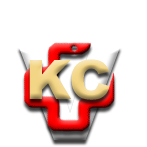 КЛИНИЧКИ ЦЕНТАР ВОЈВОДИНЕ21000 Нови Сад, Хајдук Вељка 1, Србија,телефон: + 381 21 487 22 05; 487 22 17; фаx : + 381 21 487 22 04; 487 22 16www.kcv.rs, e-mail: uprava@kcv.rs, ПИБ:101696893Опис предмета набавкеНабавка нерегистрованих лекова ван Д Листе лекова НазивНабавка нерегистрованих лекова ван Д Листе лекова за потребе Клиничког центра Војводине.Ознака из општег речника набавке33600000